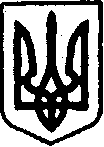 УКРАЇНАКЕГИЧІВСЬКА СЕЛИЩНА РАДАсмт КегичівкаКомісія з питань нагородження при Виконавчому комітеті Кегичівської селищної ради Протокол №421 липня  2021  року	смт Кегичівка          Початок о 09.00 годиніЗал засідань селищної радиПРИСУТНІ:Віра ЗІМА, керуюча справами (секретар) виконавчого комітету селищної ради, заступник голови Комісії,  Олена ТОПОВА, начальник Відділу організаційної   та інформаційної роботи селищної ради, секретар Комісії, Надія ПІДОСИНСЬКА, начальник відділу бухгалтерського обліку та звітності селищної ради, головний бухгалтер, член Комісії, Ганна КОНОШКО, начальник  Відділу культури селищної ради, член Комісії.ВИСТУПИЛА:Віра ЗІМА, керуюча справами (секретар) виконавчого комітету селищної ради, заступник голови Комісії, яка ознайомила присутніх з порядком денним засідання Комісії.ПОРЯДОК ДЕННИЙ:1. Про розгляд клопотання голови Кегичівської організації Українського товариства мисливців та рибалок щодо нагородження членів Українського товариства мисливців та рибалок, а саме: ДАВИДЕНКА Павла Андрійовича, КОНОВА Артема Сергійовича, ЛЕБІДЯ Олексія Михайловича, ЛЯШКОВА Анатолія Олександровича,  МАРКОВСЬКОГО Олексія Васильовича, ОНДЕРАВячеслава Павловича, ПІВТОРАУСА  Миколу Петровича, ПРОСКУРНЮ Андрія Михайловича з нагоди 100-річчя з дня створення Українського товариства мисливців та рибалок.ВИСТУПИЛА:Віра ЗІМА, керуюча справами (секретар) виконавчого комітету селищної ради, заступник голови Комісії, яка повідомила присутнім про те, що на адресу Кегичівської селищної ради надійшло Подання голови Кегичівської організації Українського товариства мисливців та рибалок щодо нагородження членів Українського товариства мисливців та рибалок з нагоди 100-річчя з дня створення товариства та зачитала текст листа.ВИРІШИЛИ:	Погодити кандидатури запропоновані головою Кегичівської організації Українського товариства мисливців та рибалок та рекомендувати Кегичівському селищному голові нагородити дані кандидатури Грамотами Кегичівського селищного голови з нагоди 100-річчя з дня створення Українського товариства мисливців та рибалок. (одноголосно)Заступник голови Комісії 						Віра ЗІМАСекретар Комісії 							Олена ТОПОВА